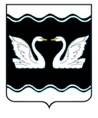 АДМИНИСТРАЦИЯ  ПРОЛЕТАРСКОГО СЕЛЬСКОГО ПОСЕЛЕНИЯКОРЕНОВСКОГО РАЙОНАПОСТАНОВЛЕНИЕот 28.09.2020	г.			                                                                                         № 120хутор Бабиче-КореновскийО внесении изменений в некоторые правовые акты администрации Пролетарского сельского поселения Кореновского района С целью приведения нормативных правовых актов администрации Пролетарского сельского поселения Кореновского района в соответствие с действующим законодательством, администрация Пролетарского сельского поселения Кореновского района п о с та н о в л я е т:Утвердить изменения, которые вносятся  в отдельные постановления администрации Пролетарского сельского поселения Кореновского района (прилагается).Признать утратившими силу постановления администрации Пролетарского сельского поселения Кореновского района:от 26 июня 2020 года № 71 «О внесении изменений в постановление администрации Пролетарского сельского поселения Кореновского района от 08 ноября 2019 года № 138 «Об утверждении административного регламента администрации Пролетарского сельского поселения Кореновского района по исполнению муниципальной функции «Осуществление муниципального контроля за соблюдением законодательства в области розничной продажи алкогольной продукции»;от 26 июня 2020 года № 70 «О внесении изменений в постановление администрации Пролетарского сельского поселения Кореновского района от 05 августа 2019 года № 90 «Об утверждении административного регламента администрации Пролетарского сельского поселения Кореновского района осуществления муниципального контроля за использованием и охраной недр при добыче общераспространенных полезных ископаемых, а также при строительстве подземных сооружений, не связанных с добычей полезных ископаемых» (с изменениями от 08 ноября 2019 года № 139)».Общему отделу администрации Пролетарского сельского поселения Кореновского района (Качан) обнародовать настоящее постановление в установленных местах и разместить его на официальном сайте органов местного самоуправления Пролетарского сельского поселения Кореновского района в информационно-телекоммуникационной сети «Интернет». Постановление вступает в силу после его официального обнародования.Глава Пролетарского сельского поселения Кореновского района                                                                        М.И. ШкарупеловаПРИЛОЖЕНИЕ УТВЕРЖДЕНЫпостановлением администрацииПролетарского сельского поселенияКореновского районаот 28 сентября 2020 года № 97ИЗМЕНЕНИЯ, которые вносятся  в отдельные постановления администрации Пролетарского сельского поселения Кореновского района1. Внести в приложение к постановлению администрации Пролетарского сельского поселения Кореновского района от 08 ноября 2019 года № 138 «Об утверждении административного регламента администрации Пролетарского сельского поселения Кореновского района по исполнению муниципальной функции «Осуществление муниципального контроля за соблюдением законодательства в области розничной продажи алкогольной продукции» изменения, изложив подпункты 3.4.11 и 3.4.13 пункта 3.4 раздела III в следующей редакции:«3.4.11. Плановые проверки в отношении юридических лиц, индивидуальных предпринимателей,  отнесенных  в  соответствии     с   Федеральным    законом от 24.07.2007  № 209-ФЗ к субъектам малого предпринимательства, сведения о которых включены в единый реестр субъектов малого и среднего предпринимательства, не проводятся с 1 января 2019 года по 01 апреля 2020 года, за исключением случаев, установленных частью 1 статьи 26.2 Федерального закона от 26.12.2008  № 294-ФЗ.Если иное не установлено Правительством Российской Федерации, проверки в отношении юридических лиц, индивидуальных предпринимателей, отнесенных в соответствии со статьей 4 Федерального закона от 24 июля 2007 года № 209-ФЗ «О развитии малого и среднего предпринимательства в Российской Федерации» к субъектам малого и среднего предпринимательства, сведения о которых включены в единый реестр субъектов малого и среднего предпринимательства, не проводятся с 1 апреля по 31 декабря 2020 года включительно, за исключением проверок, основаниями для проведения которых являются причинение вреда или угроза причинения вреда жизни, здоровью граждан, возникновение чрезвычайных ситуаций природного и техногенного характера.3.4.13. Проведение проверки с нарушением требований статьи 26.2 Федерального закона № 294-ФЗ является грубым нарушением требований законодательства о муниципальном контроле и влечет недействительность результатов проверки в соответствии с частью 1 статьи 20 Федерального закона № 294-ФЗ.».2. Внести в приложение к постановлению администрации Пролетарского сельского поселения Кореновского района от 05 августа 2019 года № 90 «Об утверждении административного регламента администрации Пролетарского сельского поселения Кореновского района осуществления муниципального контроля за использованием и охраной недр при добыче общераспространенных полезных ископаемых, а также при строительстве подземных сооружений, не связанных с добычей полезных ископаемых» (с изменениями от 08 ноября 2019 года № 139) изменения, изложив подпункты 3.4.11 и 3.4.13 пункта 3.4 раздела III в следующей редакции:«3.4.11. Плановые проверки в отношении юридических лиц, индивидуальных предпринимателей,  отнесенных  в  соответствии     с   Федеральным    законом от 24.07.2007  № 209-ФЗ к субъектам малого предпринимательства, сведения о которых включены в единый реестр субъектов малого и среднего предпринимательства, не проводятся с 1 января 2019 года по 01 апреля 2020 года, за исключением случаев, установленных частью 1 статьи 26.2 Федерального закона от 26.12.2008  № 294-ФЗ.Если иное не установлено Правительством Российской Федерации, проверки в отношении юридических лиц, индивидуальных предпринимателей, отнесенных в соответствии со статьей 4 Федерального закона от 24 июля 2007 года № 209-ФЗ «О развитии малого и среднего предпринимательства в Российской Федерации» к субъектам малого и среднего предпринимательства, сведения о которых включены в единый реестр субъектов малого и среднего предпринимательства, не проводятся с 1 апреля по 31 декабря 2020 года включительно, за исключением проверок, основаниями для проведения которых являются причинение вреда или угроза причинения вреда жизни, здоровью граждан, возникновение чрезвычайных ситуаций природного и техногенного характера.3.4.13. Проведение проверки с нарушением требований статьи 26.2 Федерального закона № 294-ФЗ является грубым нарушением требований законодательства о муниципальном контроле и влечет недействительность результатов проверки в соответствии с частью 1 статьи 20 Федерального закона № 294-ФЗ.».Глава Пролетарского сельского поселения Кореновского района                                                                   М.И. ШкарупеловаЛИСТ СОГЛАСОВАНИЯпроекта постановления администрации Пролетарского сельского поселения Кореновского района от 28 сентября 2020 года  № 120 «О внесении изменений в некоторые правовые акты администрации Пролетарского сельского поселения Кореновского района»Проект подготовлен и внесён:Общим отделом  администрацииПролетарского сельского поселенияНачальник общего отдела                                                                          В.В. КачанПроект согласован:Начальник финансового отделаадминистрации Пролетарскогосельского поселенияКореновского района                                                                           О.И. ЦапулинаПроект согласован:Ведущий специалист общего отделаадминистрации Пролетарскогосельского поселенияКореновского района                                                                           Л.В. Демченко                                                 